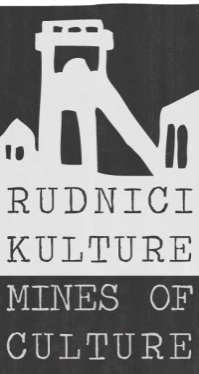 Izložba „Rudnici kulture“ u Narodnoj biblioteci Bor„Rudnici kulture“ („Mines of Culture“) projekt je međunarodne, inter-regionalne kulturne suradnje na području zaštite i revitalizacije vrijedne rudarske baštine u državama nastalim na području bivše Jugoslavije, pokrenut 2013. uz potporu European Cultural Foundation, Ministarstva kulture i Ministartsva socijalne politike i mladih RH, te nastavljen 2014.-2016. uz potporu Zaklade „Kultura nova“, Istarske županije i Grada Labina. Prva faza dovršena je  2016. godine osnivanjem međunarodne udruge „Rudnici kulture – regionalna suradnička platforma“ sa sjedištem u Labinu (HR), od strane udruga:  Labin Art Express XXI (L.A.E. XXI), Labin i Polygon, Zagreb (HR), Manifest, Prijedor (BiH), Terra Nostra, Mojkovac (Crna Gora), Remont, Beograd (Srbija), Loke Studio, Zagorje ob Savi (Slovenija), Kult-tranzen, Strumica (Makedonija) i Kosova në Lëvizje / Kosovo u pokretu, Priština (Kosovo), kao i javne ustanove Delavski dom Trbovlje (Slovenija). Do sada je obavljeno istraživanje te prikupljena i digitalizirana velika količina građe o rudnicima u bivšoj državi (dostupno na web portalu www.rudnicikulture.com ), objavljena je monografija „Rudnici kulture“ te vodič kroz rudarsku baštinu od Slovenije do Kosova i Makedonije, realizirane su 3 izložbene turneje u 14 bivših ili još uvijek aktivnih rudarskih mjesta od Slovenije do Kosova, s radovima suvremenih umjetnika iz svih uključenih zemalja, a osnovan je i međunarodni ekspertni tim u svrhu pokretanja znanstveno-istraživačkog, muzeološkog projekta na temu rudarenja na ovim prostorima. Tijekom 2017. izdano je i drugo, prošireno izdanje monografije „Rudnici kulture“ na engleskom jeziku, dovršen je dokumentarni video o prvoj fazi projekta (2013.-2016.), te započeta izrada prijedloga Rute rudarske baštine u bivšoj Jugoslaviji kao europske kulturne rute.  U drugoj fazi (2017.-2021.) nastavljen je proces stabilizacije te širenja platforme na ostale zemlje jugoistočne Europe (2017. Albanija, 2018. Rumunjska, 2019. Češka i Poljska, 2020. Grčka,...), kao i uključivanje novih članica u platformu, a upravo je u tijeku priprema suradničkih projekata u svrhu njihove prijave na razne EU natječaje (Kreativna Europa, Interreg,..). Putem zagovaračkih aktivnosti te razmjenu znanja, iskustava i primjera dobre prakse, kao i predavanja, radionica, tribina te posebno web portala rudnicikulture.com, projekt je do sada imao više od 500 direktnih korisnika, dok kroz promidžbene i prezentacijske aktivnosti iskomunicirao nekoliko desetaka tisuća građana u svim zemljama bivše države, ali i šire.Tijekom 2017. izložbena turneja „Rudnici kulture“ obuhvatila je Albaniju (3 izložbe), a u 2018. Rumunjsku (3 izložbe), koje su realizirane u suradnji s novim partnerima – članicama platforme, udrugom Qendra URA (Tirana / AL) i javnim poduzećem Salina Turda (Turda / RO). U zadnje dvije godine platformi je pristupila i udruga ZMUC, Zemun te fondacija Balkankult intereg, Irig, inače jedan od inicijatora regionalne platforme.Kako je i Narodna biblioteka Bor ove godine postala punopravna članica platforme, u petak 4.10.2019., u 20 sati, u njoj će biti otvorena putujuća izložba „Rudnici kulture – od industrijske do umjetničke revolucije“, koju se može posjetiti do 18.10.2019., tijekom radnih dana i radnog vremena biblioteke.Selektor i autor koncepta izložbe: Branko Franceschi (HR)Postav: Damir Stojnić (L.A.E. XXI)Popis umjetnika i radova:1. Autopsia (Srbija/CZ), ˝Steel Book˝ / „Čelična knjiga“ – poliptih (metalni objekt)2. Metal Guru (HR), ˝HERO XXI – Underground City˝ – video rad3. Dario Šolman (HR), ˝Starcity ˝– animirani film i serija 3D crteža4. Laibach (Slovenija), ˝Instrumentality of the State Machine” / “Instrumentalnost državne mašine” – triptih (offset print na papiru)5. Vladimir Knežević (BiH),  ˝King and Queen˝/ “Kralj i Kraljica” – metalne skulpture6. Mladen Miljanović (BiH), ˝Cosa nostra˝ / “Naša stvar” – dokumentarni video performansa7. Irena Lagator Pejović (Crna Gora), ˝Equation Function˝/ “Funkcija jednažbe” – instalacija8. Nikola Pijanmanov (Makedonija), “Nailed Windows” / “Zakovani prozori” – slika (miješana tehnika na drvu) 9. Helidon Gjergji (Albania) “Minefields” – digitalni printevi na ALU pločama10. Dan Perjovschi (Rumunjska) “ The Rijeka and Istria Report” / “Izvještaj iz Rijeke i Istre” – novina na 8 stranica s crtežima autoraTijekom izložbe bit će organizirana i zasebna projekcija dokumentarnog filma "Stara škola kapitalizma" Želimira Žilnika (Srbija).Organizator: Labin Art Express XXI, Labin - HR (lae@pu.t-com.hr / www.lae.hr )Suorganizator: Narodna biblioteka Bor, Bor - RS (www.biblioteka-bor.org.rs ) Projekt regionalne suradničke platforme “Rudnici kulture” u 2019. provodi se uz potporuZaklade "Kultura nova" i Istarske županijawww.rudnicikulture.com  / www.minesofculture.com